11 de julio de 2016Estimados Padres/Tutores Legales:Su estudiante del 8o grado estará cubriendo los Estándares Esenciales de la Vida Saludable que incluyen la Salud Personal y la del Consumidor durante el primer trimestre.  La Salud Personal y la del Consumidor cubre:  Entender el bienestar, la prevención de la enfermedad y el reconocimiento de los síntomasEnfermedades crónicasEvaluar los riesgos personales para las enfermedades preveniblesEvaluar la información y los productos de saludEl impacto personal sobre el medio ambiente y maneras de proteger el medio ambienteLa maniobra de Heimlich y la resucitación cardiopulmonar  (CPR, por sus siglas en inglés).En 2012, la Asamblea General de Carolina del Norte aprobó la ley 837 que requiere la CPR como un requisito para la graduación. La resucitación cardiopulmonar se enseña durante el año del 8º Grado. La documentación electrónica se recauda y se envía a las escuelas secundarias en cuanto a si el estudiante aprobó o reprobó el requisito. Se requerirá que cualquier estudiante que reprobó el requisito en el 8º Grado vuelva a tomar este segmento en la escuela secundaria. Las fechas de las clases de resucitación cardiopulmonar de su hijo se detallan al dorso de esta carta. Si están ausentes o lesionados, tendremos una sesión de recuperación en la primavera. Si no aprueban o completan el requisito de resucitación cardiopulmonar esta vez, se le marcará como no haber aprobado el requisito y tendrán que volver a tomar este segmento durante la escuela secundaria. El Condado Wake requiere que los estudiantes sean instruidos en la resucitación cardiopulmonar usando sólo las manos. Se requerirá que entiendan y que hagan las 100 compresiones usando sólo las manos. Los estudiantes no se certificarán una vez que terminen este curso. Para obtener una certificación en resucitación cardiopulmonar, el estudiante puede tomar una clase a través de la Cruz Roja Americana. Para ayudar a que su hijo practique, usted puede ver el sitio web detallado abajo. Los estudiantes pueden practicar el paso de las compresiones en un animal de peluche en la casa. Si tiene alguna pregunta en cuanto a este requisito nos puede enviar un correo electrónico o llamar a la Sra. Brodnick (tbrodnick@wcpss.net), jefa del departamento de Vida Saludable.   Sitio Web de la resucitación cardiopulmonar usando sólo las manos:  www.bethebeat.org  (de la Asociación Americana del Corazón). Además usted puede usar canciones como Staying Alive y Man in the Mirror para ayudarles a practicar el paso de las compresiones, o visite  http://www.metronomeonline.com y seleccione 100 en la rueda.  Gracias.  Departamento de Vida Saludable de RMSEquipo A: Brennan y BrodnickCiclo 1 – Trabajo de clase de CPR – 30 de enero al 3 de febrero                Práctica de las habilidades y finalización: 6 de febrero al 9 de febrero Ciclo 2 - Trabajo de clase de CPR – 30 de enero al 3 de febrero                 Práctica de las habilidades y finalización: 6 de febrero al 9 de febrero  Ciclo 3 – Trabajo de clase de CPR – 20 de febrero al 24 de febrero                Práctica de las habilidades y finalización: 27 de febrero al 3 de marzo Ciclo 4 – Trabajo de clase de CPR – 20 de febrero al 24 de febrero                 Práctica de las habilidades y finalización: 27 de febrero al 3 de marzoEquipo B: Robison, Komons, y NiebaumCiclo 1 – Trabajo de clase – 13 de febrero al 17 de febrero                 Práctica de las habilidades y finalización: 20 de febrero al 24 de febrero Ciclo 2 – Trabajo de clase – 6 de marzo al 10 de marzo                 Práctica de las habilidades y finalización: 13 de marzo al 17 de marzo Ciclo 3 – Trabajo de clase – 6 de marzo al 10 de marzo                 Práctica de las habilidades y finalización: 13 de marzo al 17 de marzo Ciclo 4 – Trabajo de clase –13 de febrero al 17 de febrero                 Práctica de las habilidades y finalización: 20 de febrero al 24 de febrero Equipo C: Hayes y RossouwCiclo 1 – Trabajo de clase – 17 de enero al 19 de enero                Práctica de las habilidades y finalización: 23 de enero al 27 de enero Ciclo 2 – Trabajo de clase – 17 de enero al 19 de enero                 Práctica de las habilidades y finalización: 23 de enero al 27 de enero  Ciclo 3 – Trabajo de clase – 17 de enero al 19 de enero                 Práctica de las habilidades y finalización: 13 de febrero al 17 de febrero Ciclo 4 – Trabajo de clase – 27 de febrero al 3 de marzo                 Práctica de las habilidades y finalización: 6 de marzo al 10 de marzo Si tiene alguna pregunta en  cuanto a este currículo, por favor use la información de contacto a continuación.Terri Brodnicktbrodnick@wcpss.netJefa del Departamento de Vida Saludable(919) 570-2260 ext 20284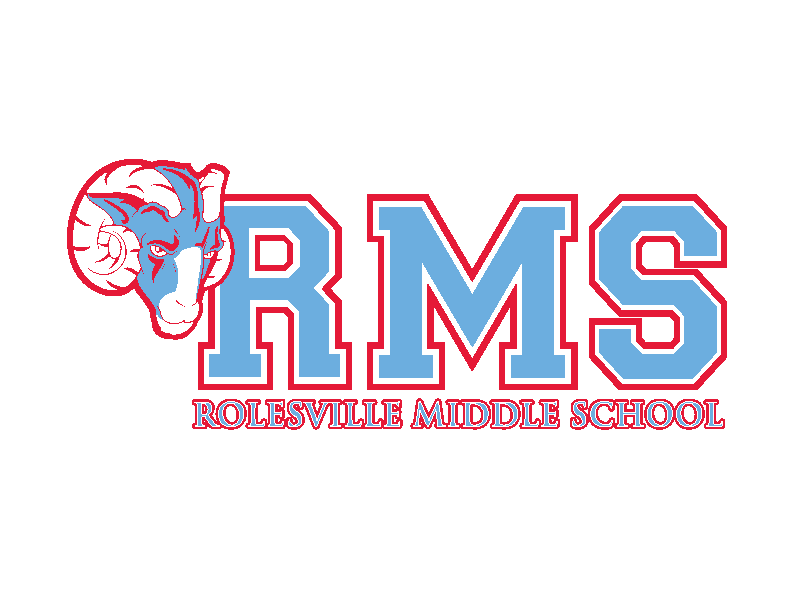 